Copy of a Birth Certificate Application FormPlease use this form to request copies of birth certificates. Please provide as much information as you can, but questions marked in BOLD TYPE must be answered.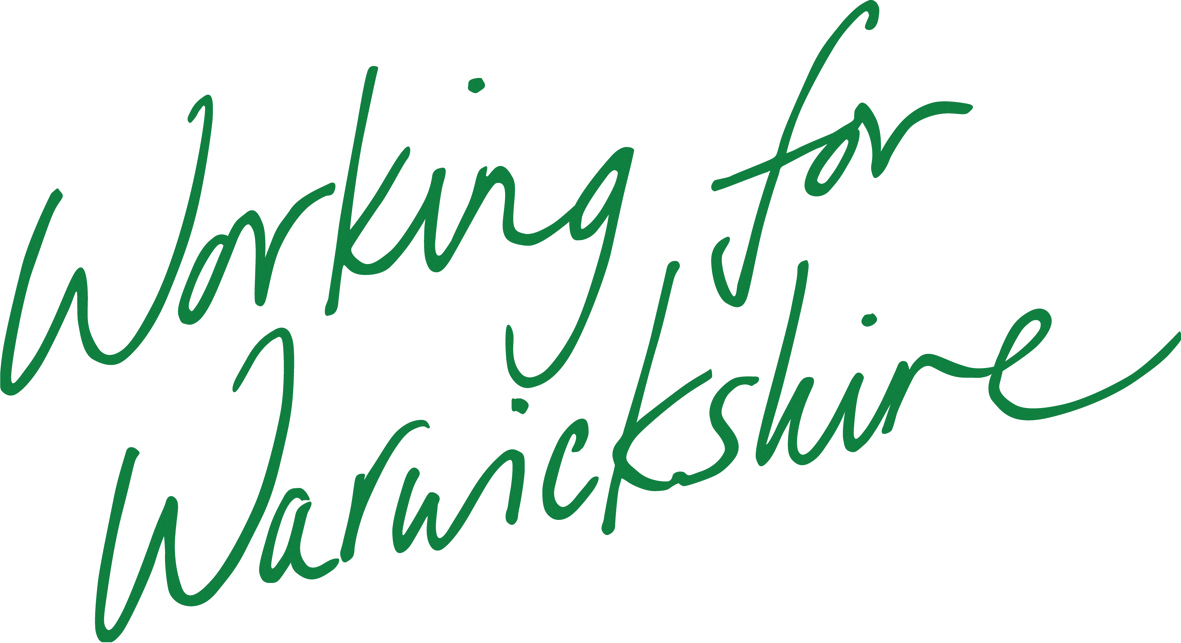 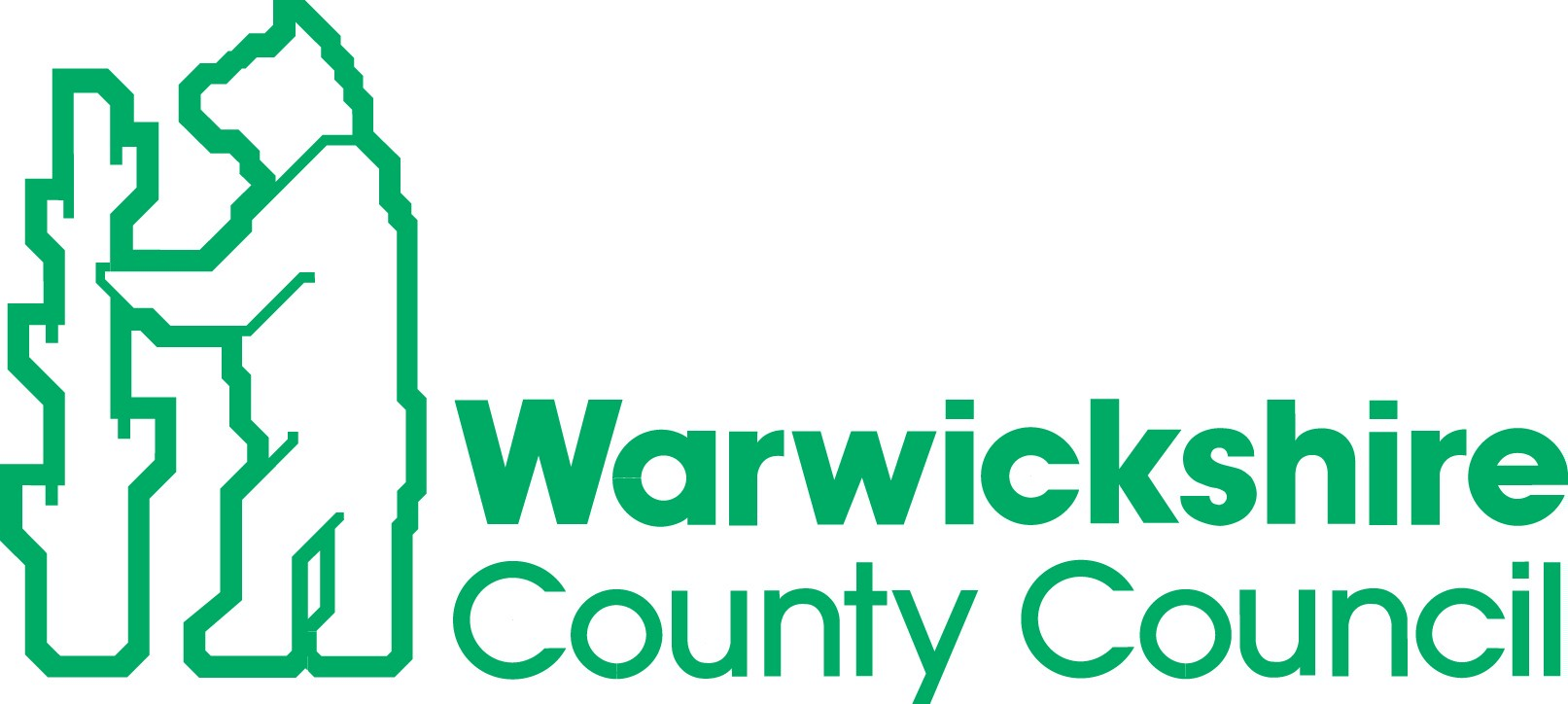 Please send this completed form, along with a cheque/postal order made payable to Warwickshire County Council for the total amount and a stamped, self addressed envelope to the relevant register office:Applicant DetailsApplicant DetailsApplicant Detailsyour full NAMEyour postal ADDRESSPOSTCODECONTACT PHONE NUMBEREmail AddressDetails of Birth Certificate RequiredDetails of Birth Certificate RequiredFull name at birthForename(s)SurnameDate of BirthPlace of birth(full address or name of hospital)Father’s DetailsForename(s)SurnameMother’s DetailsForename(s)SurnameMaiden surnameAdditional DetailsAdditional DetailsAdditional DetailsAdditional DetailsAdditional DetailsAdditional DetailsThere are two types of birth certificate available.Standard certificates are a full copy of the birth entry and include particulars of parentage and registration.Short certificates only show the name, sex, date of birth and district of birthA Standard certificate is required when applying for official documents such as passports and driving licences. There are two types of birth certificate available.Standard certificates are a full copy of the birth entry and include particulars of parentage and registration.Short certificates only show the name, sex, date of birth and district of birthA Standard certificate is required when applying for official documents such as passports and driving licences. There are two types of birth certificate available.Standard certificates are a full copy of the birth entry and include particulars of parentage and registration.Short certificates only show the name, sex, date of birth and district of birthA Standard certificate is required when applying for official documents such as passports and driving licences. There are two types of birth certificate available.Standard certificates are a full copy of the birth entry and include particulars of parentage and registration.Short certificates only show the name, sex, date of birth and district of birthA Standard certificate is required when applying for official documents such as passports and driving licences. There are two types of birth certificate available.Standard certificates are a full copy of the birth entry and include particulars of parentage and registration.Short certificates only show the name, sex, date of birth and district of birthA Standard certificate is required when applying for official documents such as passports and driving licences. There are two types of birth certificate available.Standard certificates are a full copy of the birth entry and include particulars of parentage and registration.Short certificates only show the name, sex, date of birth and district of birthA Standard certificate is required when applying for official documents such as passports and driving licences. Number of Standard certificates requiredNumber of Standard certificates requiredCost per certificate£10.00Number of Short certificates requiredNumber of Short certificates requiredCost per certificate£10.00Total enclosed:The Register Office5, CV21 3DS:The Register OfficeCoton RoadCV11 5HA:The Register OfficeShire HallCV34 4RR